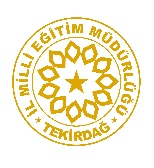 HEDEF BELİRLERKEN;S  M  A  R  T   	                        P             E               C            E             İ    	                E            A               H            A            M                                                   S             İ               L            E             E                                                 İ             U               E             İ                                                                F             R               V             S                	ZAMANI                                                                           İ             A              A            T         	BELİRLİ OLMALI                                                C              B              B             İ                                                                         L              L             CBELİRLİ VE NET 	E	EOLMALI                                                                                 	GERÇEKÇİ OLMALI		ÖLÇÜLEBİLİR 		                OLMALI	     ULAŞILABİLİR OLMALIHAYALİM:.................................................................................................................................................S:....................................................................................................................................................................................................................M:...................................................................................................................................................................................................................A:....................................................................................................................................................................................................................R:.....................................................................................................................................................................................................................T:.....................................................................................................................................................................................................................UYGULAMA YÖNERGESİSevgili Öğretmenler, etkinliğin sınıf içinde verimli bir şekilde uygulanabilmesi için aşağı yönergelerin sırayla dikkatlice öğrencilere okunması gerekmektedir. Dilerseniz örnekleri kendinize göre değiştirebilirsiniz..S: Öğrenci yapmak istediği, ulaşmak istediği hedefi net bir şekilde tanımlamalıdır. Örneğin; fen lisesini kazanmak istiyorum.M: Hedef belirledikten sonra öğrenci bu hedefin ölçülebilirliğini analiz etmelidir. Örneğin; fen lisesini kazanmak için ne yapması gerekiyor, çalışma düzeni nasıl olmalı gibi..A: Öğrencinin 1. Ve 2. Adımlarda yaptığı analizlerle hedefinin ulaşılabilir olduğuna kanaat getirmesi sonucunda yapması gerekenleri sıralar. Örneğin; düzenli ders çalışma programı nasıl yapılır? Sorusuna cevap aranır.R: Hedefinin gerçekçi olup olmadığı konusunda analiz yapılır. Örneğin; öğrenci gerçekten fen lisesi kazanabilir mi? Yoksa farklı okul türlerine daha mı yakın? Gibi sorulara cevap aranız.T: Öğrenci hedefe ulaşmak için zamanı doğru kullanma noktasında kendini motive eder. Örneğin; ders çalışma programını uyguluyor mu? Ya da hedefine ulaşma noktasında yapması gerekenleri yapıyor mu?
 